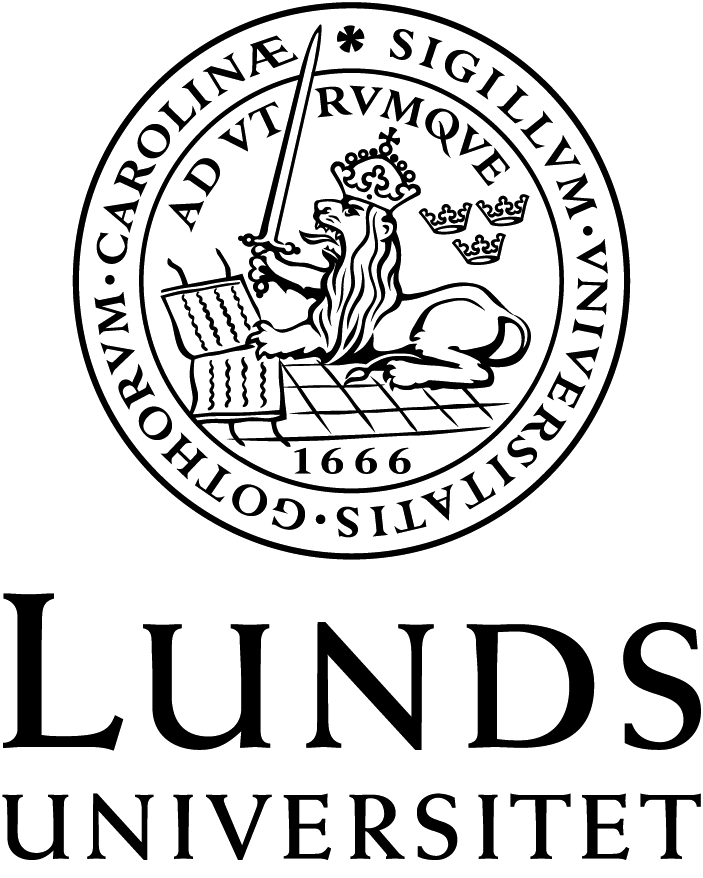 Institutionen för kommunikation och medier SCHEMA Höstterminen 2019 MKVA12/RETD01Kvalificerad yrkespraktik 30 hp Kursansvarig: Tommy BruhnLärare och examinator: Tommy BruhnKurskoordinator:Michael RübsamenLokaler: Humanisthuset (H), Språk- och litteraturcentrum, Helgonabacken 12DatumTidLokalUndervisningLärareMåndag 2/916-17H135bIntroduktion och uppropMR, TBMåndag 4/1115-18H140”Erfarenheter av praktik” Examinationsseminarium  (MKVA13) frivilligt lärtillfälleTBFredag 10/110.00 OBS prick prick!Inlämning av praktikessä (se sid 10-14 i pdf praktikinstruktioner) via live@lundTBTisdag 14/108-17H135bExaminationsseminarium med opponentsskapTBFredag 7/210.00 OBS prick prick!Inlämning av praktikrapport och essä via live@lundTisdag 11/213-16H135bUppsamlingsseminariumTB